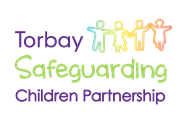 Serious Safeguarding Incident/Rapid Review Flowchart 